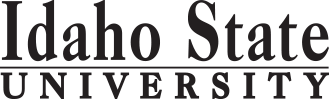                                                                                                                                                                                                 Form Revised 1.24.2018Course Subject and TitleCr. Min. Grade*GE, UU or UM**Sem. OfferedPrerequisiteCo RequisiteSemester  One (Prerequisite courses)Semester  One (Prerequisite courses)Semester  One (Prerequisite courses)Semester  One (Prerequisite courses)Semester  One (Prerequisite courses)Semester  One (Prerequisite courses)Semester  One (Prerequisite courses)HO 0106 Medical Terminology2C-F,SHO 0111 Introduction to Anatomy and Physiology4C-F,S,SuMSTH 0100 Massage Therapy Career Exploration2C-F,S,Su                                                                                           Total8Semester TwoSemester TwoSemester TwoSemester TwoSemester TwoSemester TwoSemester TwoMSTH 0104 Introduction to Kinesiology3C-FAdmission to ProgramMSTH 0105 Principles of Therapeutic Massage2C-FAdmission to ProgramMSTH 0107 Professional Massage Techniques6C-FAdmission to ProgramMSTH 0121A Massage Therapy Lab I1C-FMSTH 0100, HO 0111MSTH 0104, 0105, 0107MSTH 0210 Business Skills for Massage Therapy2C-F                                                                                            Total14Semester ThreeSemester ThreeSemester ThreeSemester ThreeSemester ThreeSemester ThreeSemester ThreeHO 0208 Introduction to Pathology3C-F,SHO 0111MSTH 0121B Massage Therapy Lab II3C-SMSTH 0140, 0160MSTH 0140 Clinical Techniques and Assessment4C-SMSTH 0160 Advanced Therapeutic Massage Techniques4C-S                                                                                            Total14*GE=General Education Objective, UU=Upper Division University, UM= Upper Division Major**See Course Schedule section of Course Policies page in the e-catalog (or input F, S, Su, etc.)*GE=General Education Objective, UU=Upper Division University, UM= Upper Division Major**See Course Schedule section of Course Policies page in the e-catalog (or input F, S, Su, etc.)*GE=General Education Objective, UU=Upper Division University, UM= Upper Division Major**See Course Schedule section of Course Policies page in the e-catalog (or input F, S, Su, etc.)*GE=General Education Objective, UU=Upper Division University, UM= Upper Division Major**See Course Schedule section of Course Policies page in the e-catalog (or input F, S, Su, etc.)*GE=General Education Objective, UU=Upper Division University, UM= Upper Division Major**See Course Schedule section of Course Policies page in the e-catalog (or input F, S, Su, etc.)*GE=General Education Objective, UU=Upper Division University, UM= Upper Division Major**See Course Schedule section of Course Policies page in the e-catalog (or input F, S, Su, etc.)*GE=General Education Objective, UU=Upper Division University, UM= Upper Division Major**See Course Schedule section of Course Policies page in the e-catalog (or input F, S, Su, etc.)2019-2020 Major RequirementsCRGENERAL EDUCATION OBJECTIVES*GE Objectives not required for ITC GENERAL EDUCATION OBJECTIVES*GE Objectives not required for ITC GENERAL EDUCATION OBJECTIVES*GE Objectives not required for ITC GENERAL EDUCATION OBJECTIVES*GE Objectives not required for ITC GENERAL EDUCATION OBJECTIVES*GE Objectives not required for ITC GENERAL EDUCATION OBJECTIVES*GE Objectives not required for ITC 0 Cr.MinMassage Therapy, ITC  - MAJOR REQUIREMENTS36HO 0208 Introduction to Pathology3MSTH 0104 Introduction to Kinesiology3MSTH 0105 Principles of Therapeutic Massage2MSTH 0107 Professional Massage Techniques6MSTH 0121A Massage Therapy Lab I1MSTH 0121B Massage Therapy Lab II3MSTH 0140 Clinical Techniques and Assessment4MSTH  0160 Advanced Therapeutic Massage Techniques4MSTH 0210 Business Skills for Massage Therapy2Program Acceptance – Pre-Requisite Courses:HO 0106 Medical Terminology2HO 0111 Introduction to Anatomy and Physiology4MSTH 0100 Massage Therapy Career Exploration2                                                                                                  Total GE                                                                                                  Total GE                                                                                                  Total GE                                                                                                  Total GE                                                                                                  Total GE                                                                                                  Total GE0Undergraduate Catalog and GE Objectives by Catalog Year Undergraduate Catalog and GE Objectives by Catalog Year Undergraduate Catalog and GE Objectives by Catalog Year Undergraduate Catalog and GE Objectives by Catalog Year Undergraduate Catalog and GE Objectives by Catalog Year Undergraduate Catalog and GE Objectives by Catalog Year Undergraduate Catalog and GE Objectives by Catalog Year Undergraduate Catalog and GE Objectives by Catalog Year Undergraduate Catalog and GE Objectives by Catalog Year Undergraduate Catalog and GE Objectives by Catalog Year Undergraduate Catalog and GE Objectives by Catalog Year Undergraduate Catalog and GE Objectives by Catalog Year Undergraduate Catalog and GE Objectives by Catalog Year Undergraduate Catalog and GE Objectives by Catalog Year Undergraduate Catalog and GE Objectives by Catalog Year Undergraduate Catalog and GE Objectives by Catalog Year Undergraduate Catalog and GE Objectives by Catalog Year Undergraduate Catalog and GE Objectives by Catalog Year Undergraduate Catalog and GE Objectives by Catalog Year Undergraduate Catalog and GE Objectives by Catalog Year Undergraduate Catalog and GE Objectives by Catalog Year MAP Credit SummaryMAP Credit SummaryMAP Credit SummaryMAP Credit SummaryMAP Credit SummaryCRCRMajor Major Major Major Major 3636General Education General Education General Education General Education General Education 00Free Electives Free Electives Free Electives Free Electives Free Electives 00                                                                                     TOTAL                                                                                     TOTAL                                                                                     TOTAL                                                                                     TOTAL                                                                                     TOTAL3636Graduation Requirement Minimum Credit ChecklistGraduation Requirement Minimum Credit ChecklistGraduation Requirement Minimum Credit ChecklistConfirmedConfirmedConfirmedConfirmedMinimum 36 cr.Minimum 36 cr.Minimum 36 cr.Advising NotesAdvising NotesMAP Completion Status (for internal use only)MAP Completion Status (for internal use only)MAP Completion Status (for internal use only)MAP Completion Status (for internal use only)MAP Completion Status (for internal use only)MAP Completion Status (for internal use only)MAP Completion Status (for internal use only)Prerequisite courses must be completed prior to acceptance into thePrerequisite courses must be completed prior to acceptance into theDateDateDateDateDateDateProgram.Program.Department: CAA or COT:TIM 06/17/2019TIM 06/17/2019TIM 06/17/2019TIM 06/17/2019TIM 06/17/2019TIM 06/17/2019Registrar: 